ОГЛАВЛЕНИЕСтр.2: «1-ое сентября!»Стр.3 «До новых встреч!»Стр.4 «Выборы 2013 год»Стр.7 Игра «Прорыв!»Стр.10:Рубрика: «Поздравлялка»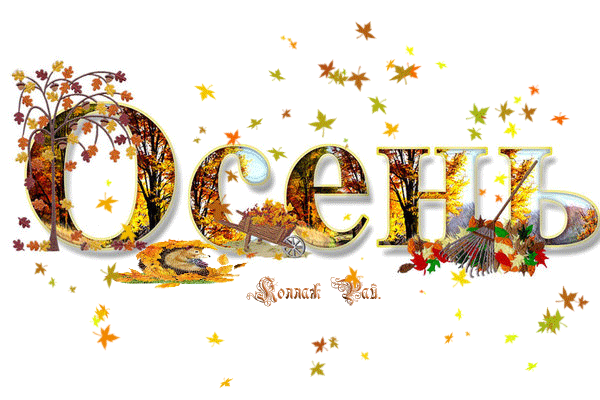 Вот и подошло к концу наше беззаботное лето, и наступают осенние денечки и уроки в школе. Но для кого-то отправится в школу 1 сентября уже привычное дело, а для кого-то «Первый раз, в первый класс!».Давайте пожелаем нашим первоклассникам отличных отметок, высоких достижений и всегда быть послушными и прилежными учениками.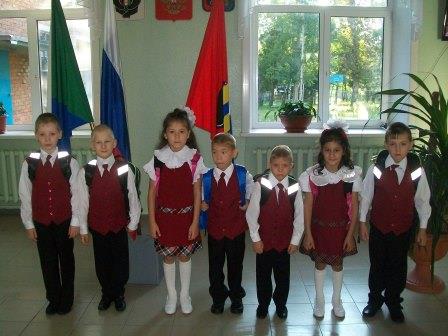 Архипов ВитяАндреева КристинаБелугин ИгорьДашутина НастяМузыкантов СергейСилкин ОлегЧиртулов СергейДо новых встреч, Сашуня!В сентябре месяце мы проводили нашу воспитанницу и замечательного человека – Дорошко Александру на учёбу в интернат закрытого типа для одарённых детей в г.Иваново (Московская область). Саша всегда стремилась к отличным результатам, как в учебе, так и в творчестве. К сожалению, Сашенька уехала от нас навсегда, но мы не унываем – ведь общение не прекращается, так как есть мобильные телефоны и социальные сети.Пожелаем Саше удачи и надеемся, что она достигнет всех поставленных перед собой целей!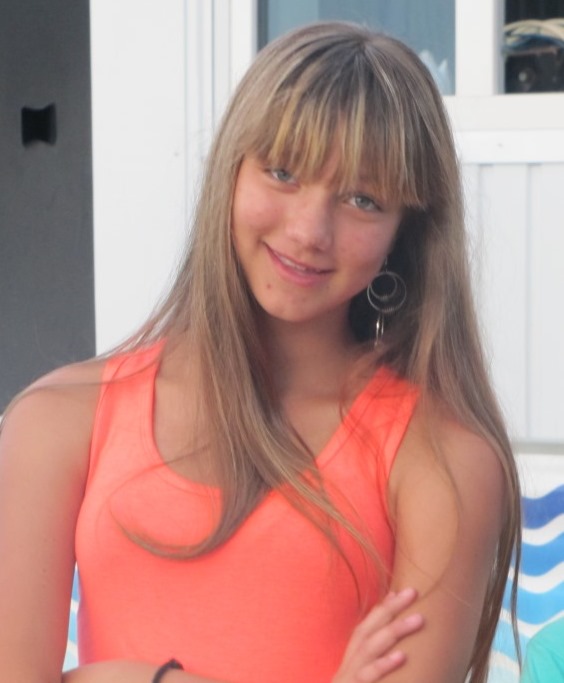 ВЫБОРЫ – 2013 20 сентября в нашем детском доме прошли "Выборы-2013" в детское объединение "СМиД". Ребята со всей ответственностью отнеслись к голосованию в актив детского дома и тщательно выбирали кандидатуры. В голосовании приняли участие воспитанники, воспитатели и сотрудники детского дома.В выборах победили:Президент - Черникова ВикторияВице-президент - Судакова ВикторияМинистр образования - Горбань АртёмМинистр безопасности - Курепин ВиталийМинистр труда - Минеева ЛюбовьМинистр культуры - Багаева ОльгаМинистр рекламы и информации - Цыкалов АлександрМинистр спорта - Барсуков Алексей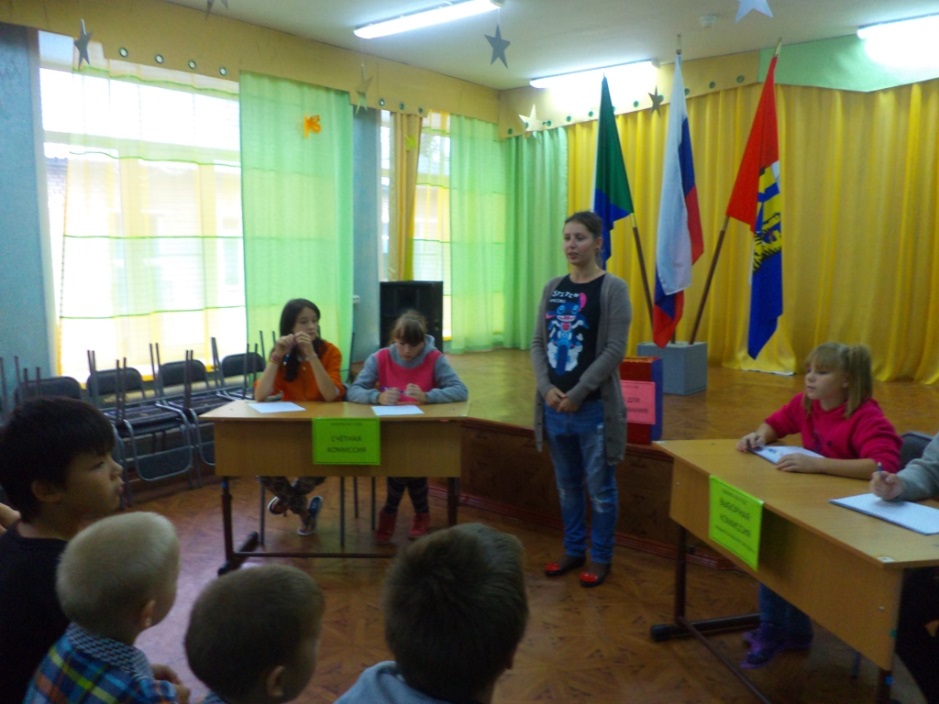 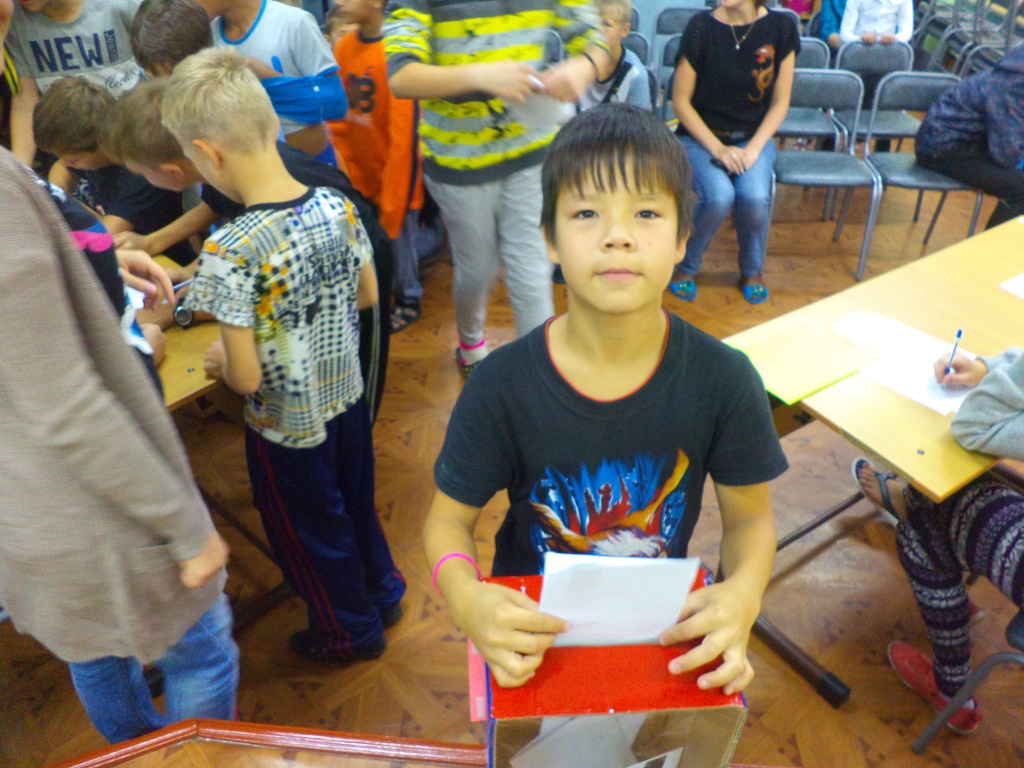 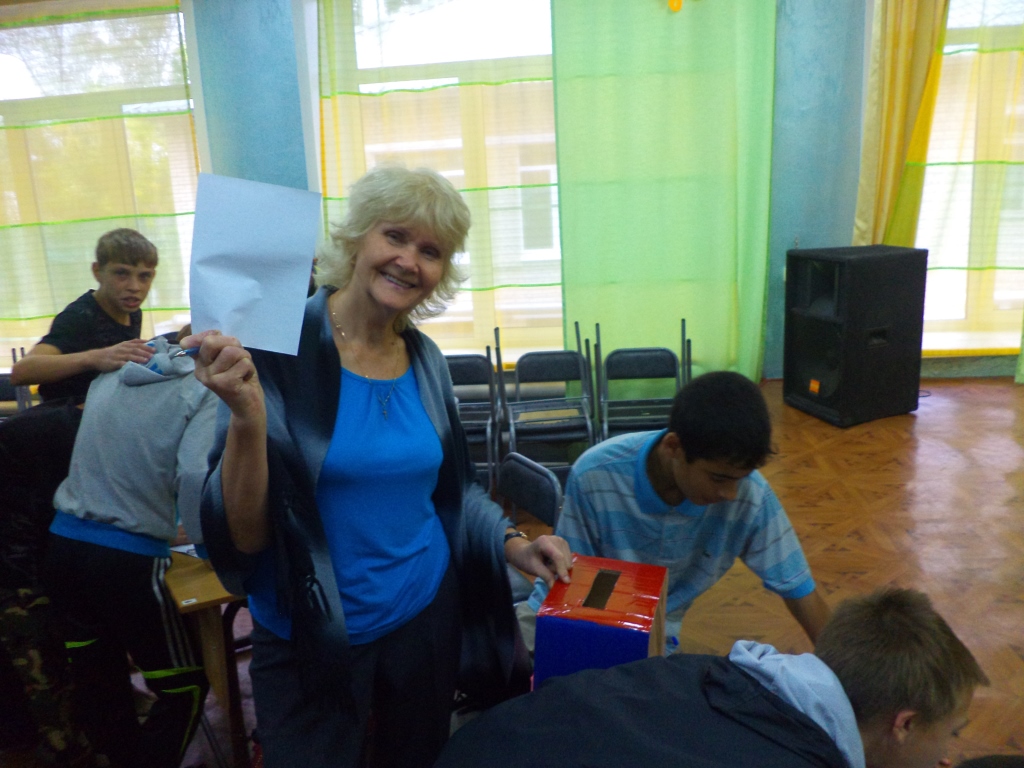 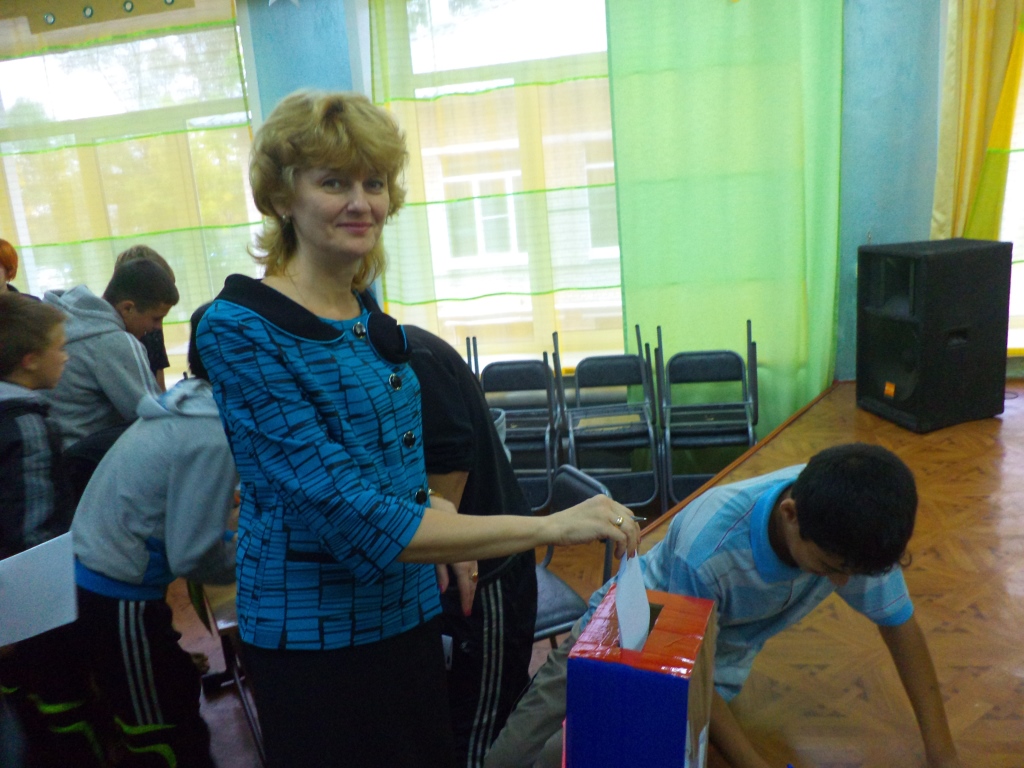 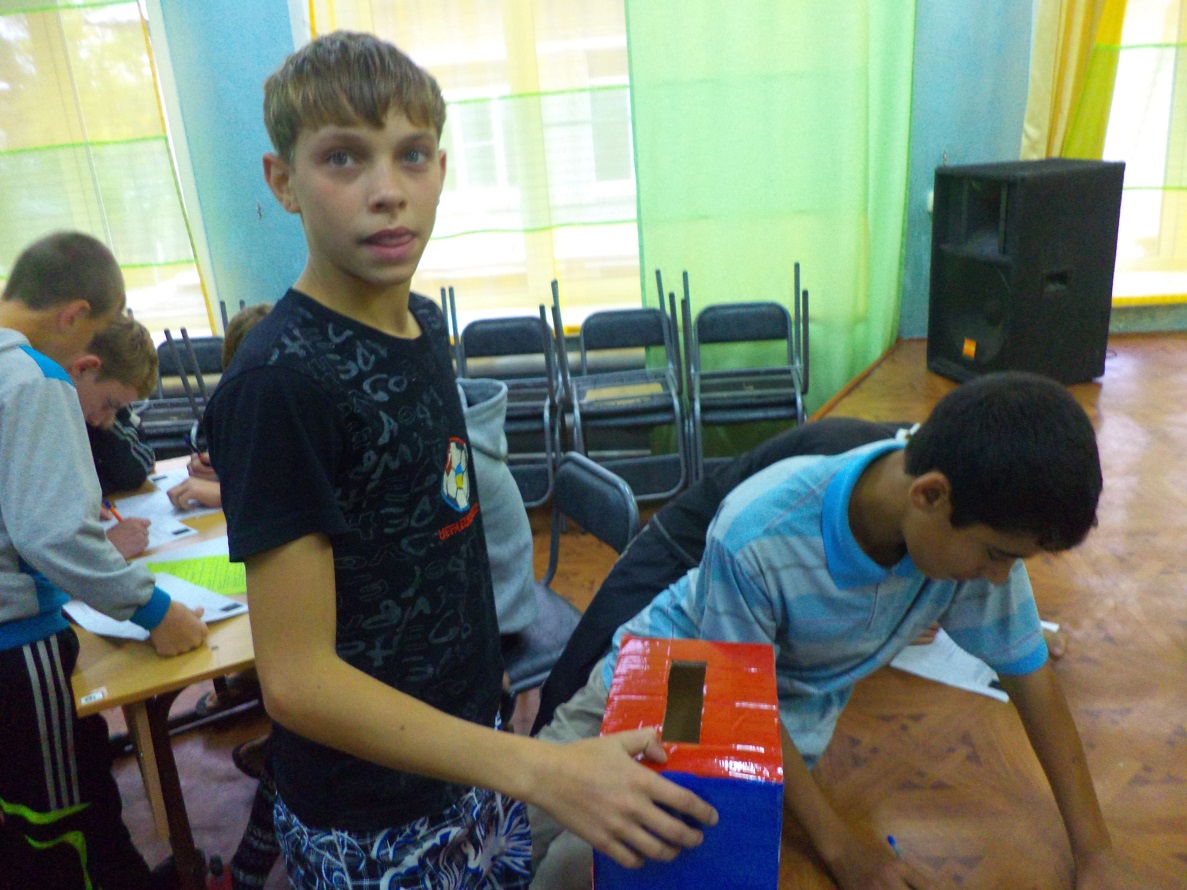 27 сентября в парке Динамо прошло мероприятие под название "Прорыв", которое было организовано в поддержку здорового образа жизни ,отказа от курения и алкоголя. Наши ребята приняли участие в составе команды ПМК "Поколение". Ребята пробовали играть на барабанах, собирать и разбирать автоматы, прыгать с парашютом, играть в шахматы и многое другое. Ребята достойно играли и из возможных 20 очков, заработали 16.После им вручили грамоту и сладкие призы за участие в мероприятии. 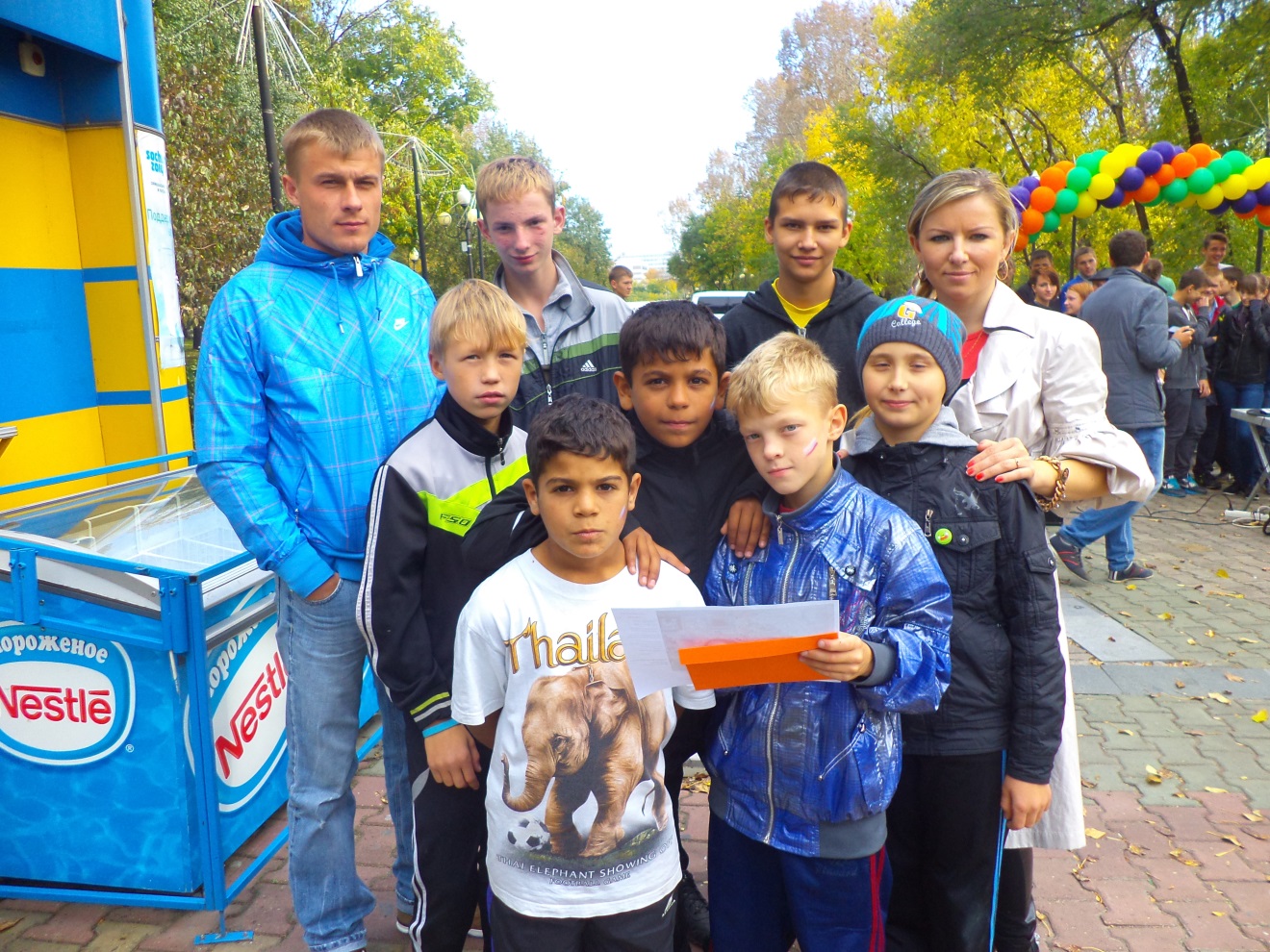 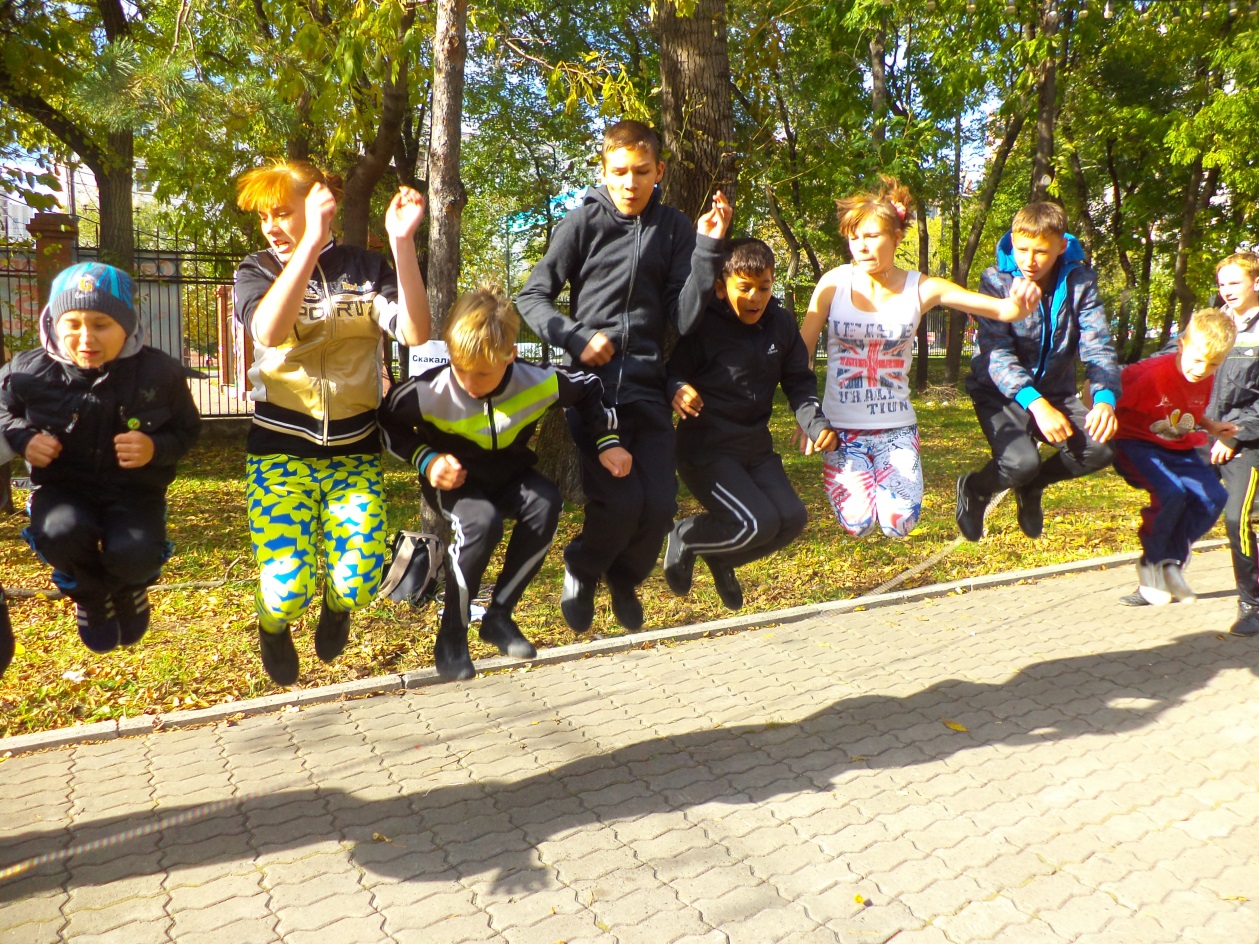 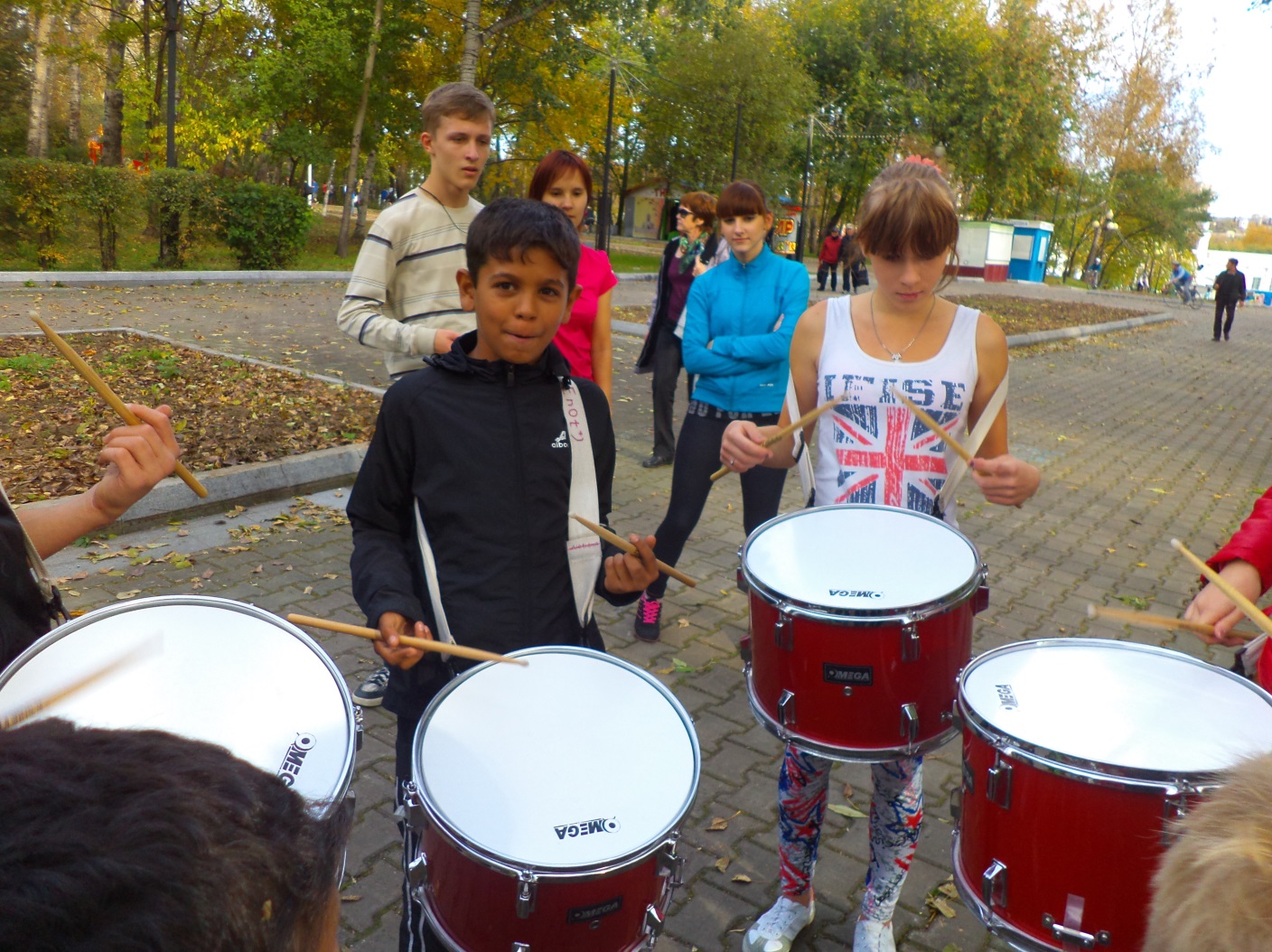 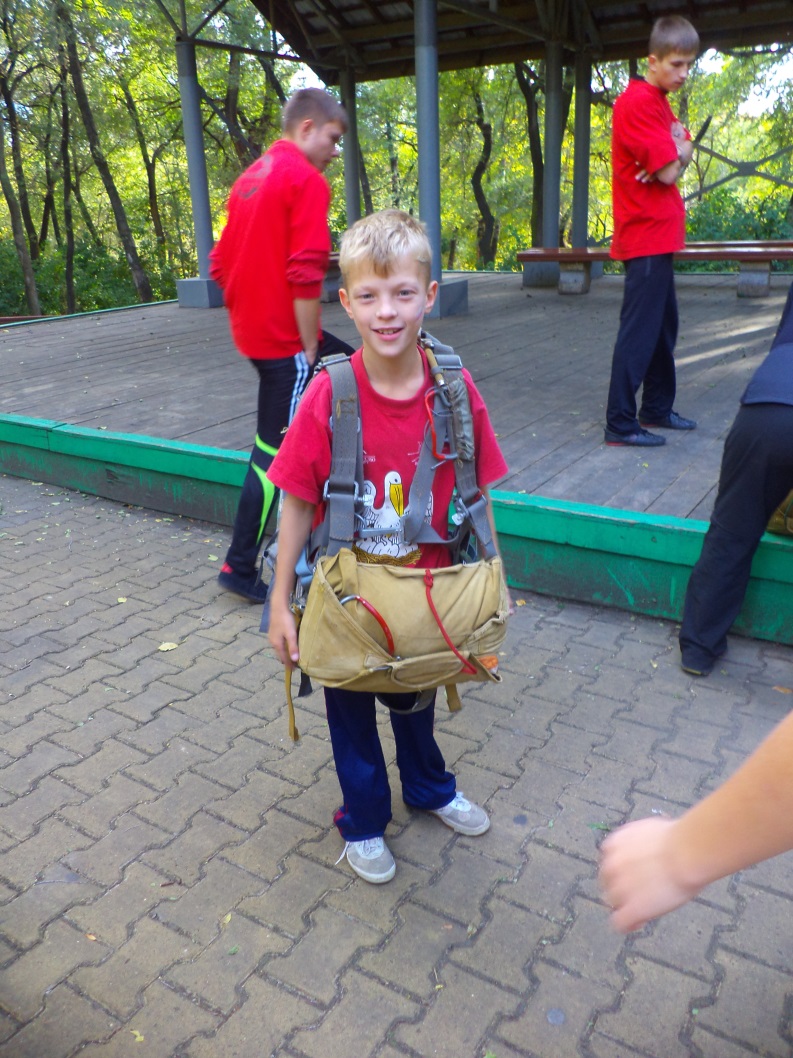 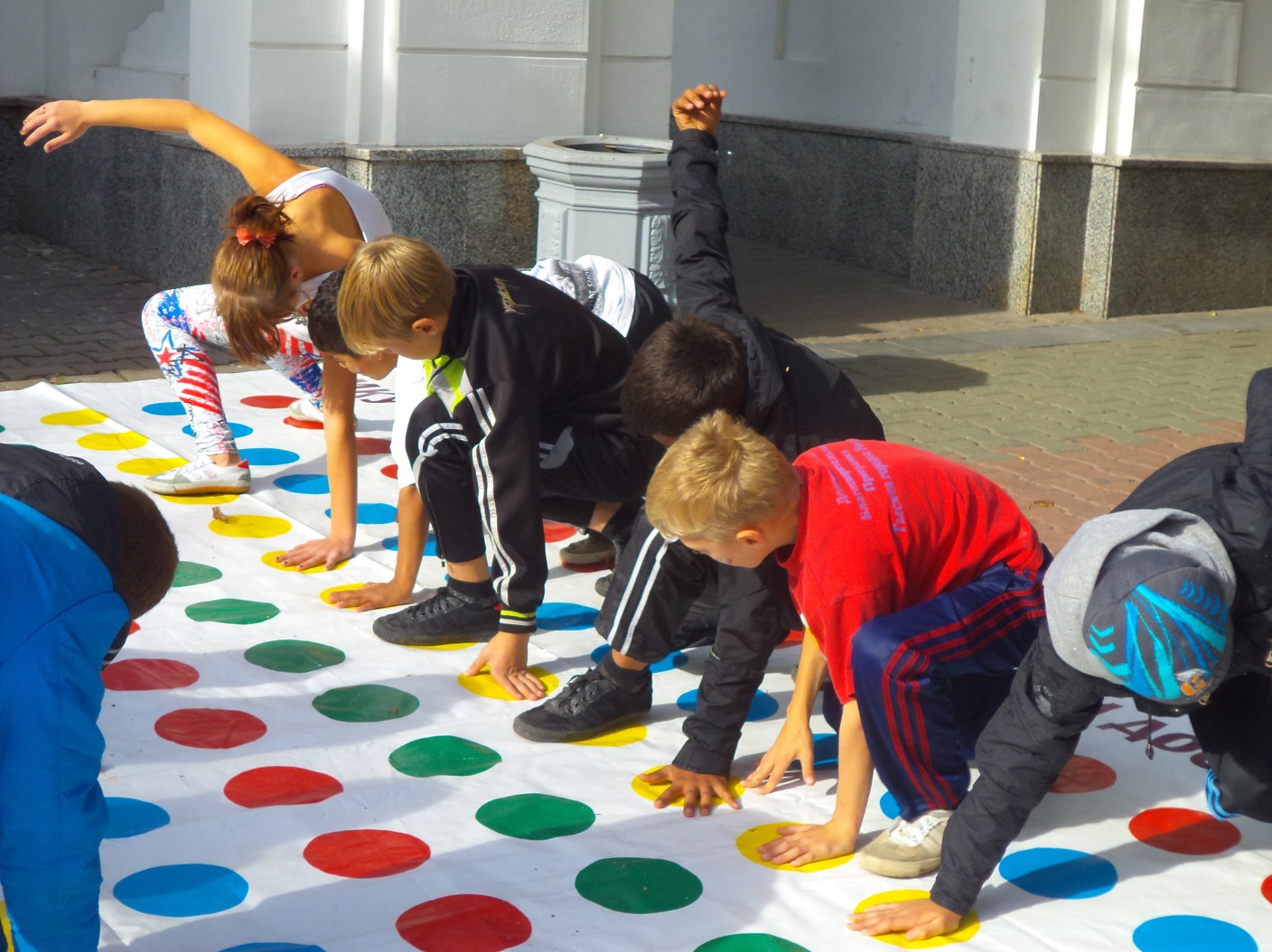 В сентябре поздравляем наших именинников!!!!!Демьянова КатюшкаЗдельников ИлюшаКазинец КристиночкаЛесков Роман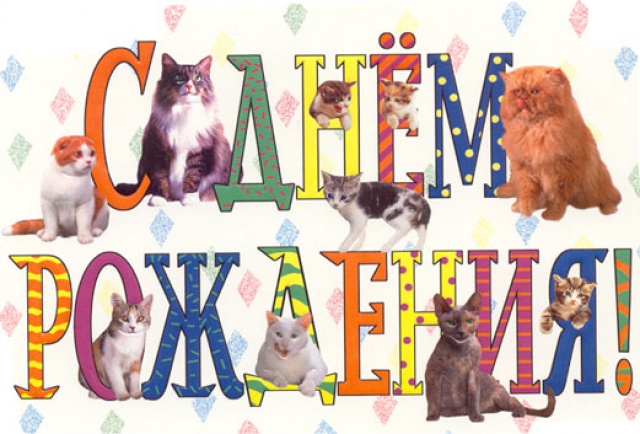 